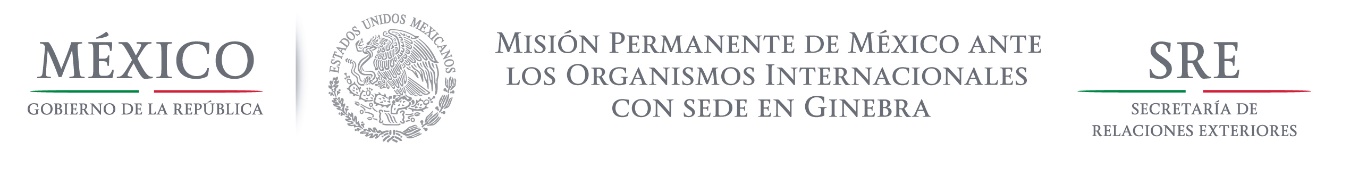 Intervención de la Delegación de México, en el diálogo interactivo con BurundiGrupo de Trabajo del Mecanismo de Examen Periódico Universal 29º Periodo de Sesiones Ginebra, 18 de enero de 2018Señor PresidenteDamos la bienvenida a la delegación de Burundi y agradecemos la presentación de su informe.México reconoce la celebración de la 4ª. Sesión del Diálogo Inter Burundi, que tuvo lugar a finales de 2017, en Arusha, Tanzania, a fin de llegar a un acuerdo de paz entre los diversos actores políticos internos de país y actores de la sociedad civil. Reconocemos la adopción, de una estrategia nacional coordinada de lucha contra la violencia de género y la creación de un centro piloto integrado para la atención general de las víctimas de violencia de género, denominado Centro Humura. Instamos al Gobierno de Burndi a continuar con dichos esfuerzos. Respetuosamente recomendamos:Adoptar medidas para la efectiva investigación de las violaciones graves a derechos humanos cometidas por todas las partes en el conflicto, incluyendo a las autoridades estatales, así como asegurar que los miembros de las fuerzas armadas y de seguridad ciudadana cuenten con la capacitación necesaria para respetar los derechos de la población en el desempeño de sus labores.Redoblar esfuerzos legislativos y políticos para asegurar el acceso a la educación de todos los niños, y particularmente de las niñas, incluyendo aquellos niños con alguna discapacidad, aquellos nacidos fuera del matrimonio, los albinos, los pertenecientes a la minoría batwa, así como los acogidos en familias en régimen de kafala.Realizar campañas de inscripción de niños y niñas no registrados al nacer y asegurar que su inscripción al registro civil sea gratuito en cualquier momento.Tiempo de lectura:  1:30